LaPorte County Call to Action – BroadbandThe La Porte County Office of Community and Economic Development asks residents and businesses to submit their addresses to the Indiana Connectivity portal following the below process. Please find below information regarding the program, timing, and process. Any additional questions can be directed to the Office of Economic Development. Round 9 Awards:The Indiana Connectivity Program announced the ninth round of awards on April 4, 2024. The ninth round of the program awarded $657,886 to expand broadband to 152 addresses across 21 counties. Of these addresses, 146 are homes and six are businesses. Internet providers carrying out the projects matched $,016,458 for a total investment of $1,674,344.To find the number of addresses funded by each provider, click here. To find the number of addresses funded in each county, click here.For the map of the funded locations for ICP Round 9, click here.Overview: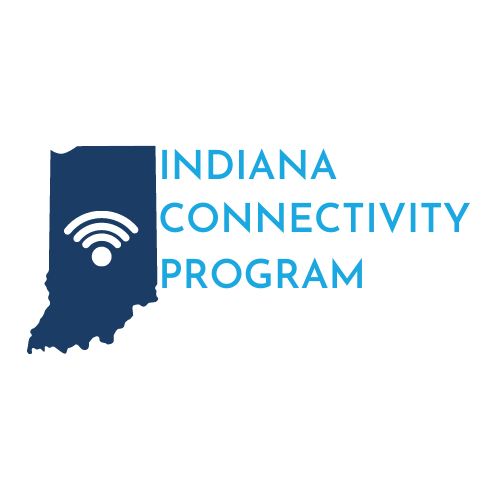 The Indiana Connectivity Program aims to connect residents and businesses that lack access to broadband internet service with service providers and assist in the expense of extending broadband to those locations.Process:Owners of residential and business locations unserved or underserved (access to actual speeds less than 100 Mbps download and 20 Mbps upload) can apply for consideration by entering their information into the Next Level Connections portal to initiate their interest in receiving broadband internet service.Internet Service Providers will have the opportunity to review these locations and submit bids to the state on the cost of providing service to these locations. OCRA will evaluate these bids and make awards to the providers whose bid presents the lowest cost per Mbps to the state for extension of the service.*Inputting location information into the Next Level Connections portal does not guarantee extension of service.*If a resident or business cannot access the online portal, the Indiana Broadband Connect Center can assist in this process. Please call 833-639-8522.Eligibility:Locations that currently lack broadband service or have actual broadband speeds of less than 100/20 Mbps are eligible. The location can be residential or business.Funding:The portfolio of Next Level Connections Broadband Programs has been allocated $270 million in total. This would include the Indiana Connectivity Program.Limits per line extension are set by Indiana Code. These limits are:*A per-line extension amount that cannot exceed $25,000.
*A per passing amount that cannot exceed $4,800.Timeline:The Indiana Connectivity Program and Next Level Connections online portal is accepting applications.The bidding and challenge processes must take place before awards can be made. Once made, projects must be completed within six to nine months of the contract date.At least every three months, OCRA will publish to registered providers the addresses requesting serviceService providers will have 10 days to notify OCRA of service availability at those locationsService Providers have 60 days to submit bids on locations they would like to extend service toOCRA will evaluate all bids within 30 days and select the provider whose bid presents the lowest cost per Mbps to the state.Round 10 TimelineAll dates are subject to change. The Indiana Connectivity Program address enrollment is ongoing.How to submit your information:Indiana residents and business owners can submit their address and information through the online portal, by phone at 833-639-8522 or by mail to the following address:Attn: Indiana Broadband Connect CenterThe Office of Community and Rural Affairs1 N. Capitol Ave.Suite 600Indianapolis, IN 46204
Resources:Next Level Connections PortalOne page overviewIndiana Connectivity Program Challenge WebinarConnectivity - Business VideoConnectivity - Health Clinic 1G VideoConnectivity - Household VideoConnectivity - School 1G VideoIndiana Connectivity Program Scope of Work TemplateIndiana Connectivity Program Budget Table TemplateIndiana Connectivity Program Speed Test TemplateIndiana Connectivity Program Scoring CriteriaProviderAddressesGrant AmountAirwave Networks, LLC13$62,400Auburn Essential Services1$4,800Berry Communications1$4,800Central Indiana Communications12$54,994Joink Inc.24$92,594Mulberry Telecommunications24$114,150On-Ramp Indiana, Inc.5$24,000PSC Fiber51$199,348SEI Communications21$100,800Total Awarded152$657,886StatusDescriptionIn-ProgressApplication incomplete. Please submit your application to OCRASubmitted for OCRA ReviewYour application is under initial review by OCRA staffNot Approved or Previously Awarded FundingYour application could not advance, please log in to the portal and open My Applications to see an explanationStaged for Challenge, Released for Challenge, Challenge EvaluationOCRA is reviewing existing services offered for your addressValid ChallengeA broadband provider can offer existing services and will contact youOpen to Bundle, Staged for Bid, Released for Bid, Bid EvaluationYour application is under consideration by broadband providersNo Bid or No Valid BidNo provider submitted a bid or was awarded. Your application will be included in the next round.AwardedA broadband provider has been selected to provide services for your address and will contact youAddresses Posted for ChallengeMarch 11, 2024Challenges DueMarch 22, 2024Addresses Posted for BidApril 12, 2024Bids DueJune 3, 2024Selections AnnouncedJuly 2024